Export Promotion Bureau, Bangladesh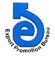 Export performance of Service Sector for the Month of July-May 2021 (FY-2020-21) (Provisional)                                                                                                                                                                                    (Value in  Mn. US$)  Export performance of Service Sector for the Month of May- 2021National Export Performance of Goods for July-May 2020-21 And Service Sector for July-May 2020-21            (Value in  Mn. US$) Data Source: Bangladesh BankProductsExport Performance forFY- 2019-20Export Target forFY 2020-21Strategic Target for July-May 2020-21Export Performance forJuly-May 2020-21% Change of export PerformanceOver S. TargetExport Performance for July-May 2019-20% Change of export performance July-May 2020-21  Over July-May  2019-2012345678Total (A+B+C)6081.187000.006320.305991.09-5.215715.544.82A. Goods Procured in ports by carriers67.9375.0067.7256.99-15.8464.70-11.92B. Goods sold under merchanting13.1516.0014.4514.10-2.4212.869.64 C.  Services6,050.826,909.006,238.145,919.99-5.105,637.985.00Manufacturing Services on Physical inputs owned by others393.26400.00361.16399.8510.71361.6310.572.Maintenance and repair services3.564.003.617.1096.683.27117.133.  Transportation573.93583.00526.39768.0545.91523.8946.613.1 Sea Transport293.15300.00270.87320.9818.50268.2219.673.2 Air Transport277.42280.00252.81440.8874.39252.5274.593.3 Rail Transport0.150.200.181.04477.780.15593.333.4 Road Transport1.502.001.813.5998.341.39158.27Others0.000.800.720.00-100.000.000.004. Travel320.11342.00308.79203.25-34.18307.48-33.904.1 Business1.612.001.810.54-70.171.56-65.384.2 Personal (Education, Tourists etc)318.50340.00306.99202.71-33.97305.92-33.74   4.2.2 Education-related  travel39.4742.1338.0435.51-6.6538.68-8.20   4.2.3 Tourists109.56116.96105.682.18-22.18103.94-20.94   Others169.47180.91163.3385.02-47.95163.3-47.945. Construction Services262.96290.00261.84692.75164.57246.78180.72Insurance Services7.103.503.164.2835.442.6064.62Financial Services (other than insurance)160.34180.00162.52102.48-36.94147.72-30.63Charges for the use of intellectual Property5.858.507.672.73-64.415.80-52.93Telecommunication and Information Services 474.24565.00510.14393.34-22.90441.93-10.999.1Telecommunication Services197.32260.00234.75122.27-47.91187.92-34.94   9.1.1 Telecommunication and maintainance services56.2474.1466.9446.69-30.2552.76-11.50  9.1.2 Export of  International Gateway (IGW) services141.07185.95167.8975.58-54.98135.16-44.08  9.1.3 Export of Bandwith services0.000.00000.000.01-100.009.2. Computer Services (Software, Data Processing, Consultancy etc.) 276.45304.00274.48270.44-1.47253.606.64   9.2.1 & 9.2.2 Export of Computer Software73.0580.3372.5347.44-34.5968.1-30.34  9.2.3 Computer data processing and hosting services (IT enabled services)171.56188.66170.33193.0913.36156.6523.26  9.2.4 Computer consultancy services20.3122.3320.1624.6122.0717.9137.41  9.2.5 Installation, Maintainance and Repair of Computers and peripheral equipment services11.5312.6811.455.29-53.8010.93-51.609.3 Information Services0.461.000.900.63-30.000.4057.50Other Business Services886.11943.00851.43833.49-2.11817.971.9010.1 Research and development services13.2313.0011.7413.0210.9012.405.0010.2 Professional and management services231.96250.00225.73219.31-2.84209.394.74 10.3 Technical, trade-related and other business services640.92680.00613.97601.16-2.09596.180.84Personal, Cultural and Recreational27.9132.0028.8922.16-23.3027.06-18.11Government goods and services2,935.453,558.003,212.522,490.51-22.472,751.86-9.5012.1 Diplomatic Mission182.82530.00478.54178.69-62.66181.31-1.45ProductsExport Performance forFY- 2019-20Export Target forFY 2020-21Strategic Target for July-May 2020-21Export Performance forJuly-May 2020-21% Change of export PerformanceOver S. TargetExport Performance for July-May 2019-20% Change of export performance July-May 2020-21  Over July-May  2019-2012345678 12.2 Establishment expences of international missions. International organizations and others 954.441,100.00993.19926.86-6.68898.573.1512.3 Office maintainance1,487.371,530.001,381.441,158.64-16.131,367.18-15.2512.4 Miscellaneous Govt. services18.1618.0016.2511.91-26.7116.39-27.3312.5 Others292.66380.00343.10214.41-37.51288.41-25.66S. Export Target forMay -2021Export performance forMay -2021% Change of export PerformanceOver Export TargetExport performance May -2020% Change of export performance May-2021 Over May-2020686.36567.57-17.31117.89381.44ProductsExport Performance forFY   2019-20Export Target forFY 2020-21Strategic Target2020-21(July-May)Export Performance 2020-21(July-May)% Change of export PerformanceOver S. TargetExport Performance the Same Time of the Previous Year% Change of export performance Over the Same Time of the Previous Year12345678Export Performance of Goods33674.0941000.0037330.0035180.82-5.7630959.1413.64Export Performance of Service Sector, Merchanting & Goods Procured in ports 6081.187000.006320.305991.09-5.215715.544.82National Export Performance of Goods and Service Sector39755.2748000.0043650.341171.91-5.6836674.6812.26